Tehnička škola Slavonski Brod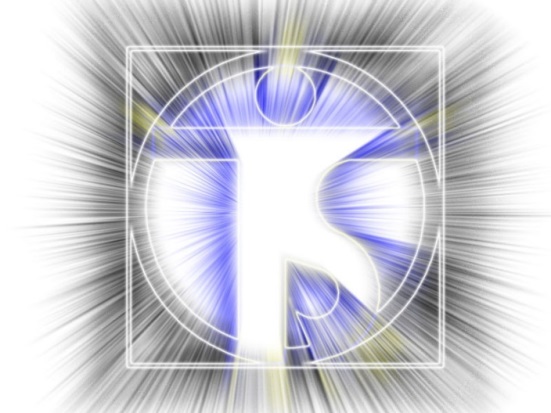 E. Kumičića 55Slavonski BrodPrijedlog tema za završne radove školske godine 2016./2017.:Mobilna robotska ruka Stabilizirani ispravljač napona s regulacijomArduino- pokretna trakaMentor: Mato Kokanović, mag. ing. elektrotehnikeSlavonski Brod, 13.10.2016.